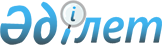 Об утверждении Порядка проведения раздельных сходов местного сообщества и определения количества представителей жителей Нуркен Абдировского сельского округа Каркаралинского района Карагандинской области для участия в сходе местного сообществаРешение Каркаралинского районного маслихата Карагандинской области от 17 октября 2022 года № VII-26/200
      В соответствии с пунктом 6 статьи 39-3 Закона Республики Казахстан "О местном государственном управлении и самоуправлении в Республике Казахстан" и постановлением Правительства Республики Казахстан от 18 октябрь 2013 года №1106 "Об утверждении типовых правил проведения раздельных сходов местного сообщества" районный маслихат РЕШИЛ:
      1. Утвердить Порядок проведения раздельных сходов местного сообщества Нуркен Абдировского сельского округа Каркаралинского района Карагандинской области согласно приложению 1 к настоящему решению.
      2. Утвердить количественный состав представителей жителей Нуркен Абдировского сельского округа Каркаралинского района Карагандинской области для участия в сходе местного сообщества согласно приложению 2 к настоящему решению.
      3. Настоящее решение вводится в действие по истечении десяти календарных дней после дня его первого официального опубликования. Порядок проведения раздельных сходов местного сообщества на территории Нуркен Абдировского сельского округа Каркаралинского района Карагандинской области Глава 1. Общие положения
      1. Порядок проведения раздельных сходов местного сообщества на территории Нуркен Абдировского сельского округа Каркаралинского района Карагандинской области разработан в соответствии со статьей 39-3 Закона Республики Казахстан от 23 января 2001 года "О местном государственном управлении и самоуправлении в Республике Казахстан", а также типовыми правилами проведения раздельных сходов местного сообщества. № 1106 и устанавливает проведение раздельного схода местного сообщества жителей села Жарлы, села Акшокы, села Жекежал Нуркен Абдировского сельского округа Каркаралинского района Карагандинской области (далее-Нуркен Абдировский сельский округ). Глава 2. Порядок проведения раздельных сходов местного сообщества
      3. Для проведения раздельного схода местного сообщества территория Нуркен Абдировского сельского округа подразделяется на улицы.
      4. На раздельных сходах местного сообщества избираются представители улиц Нуркен Абдировского сельского округа для участия в сходе местного сообщества по одному человек с каждой улицы.
      5. Раздельный сход местного сообщества созывается и организуется акимом Нуркен Абдировского сельского округа Каркаралинского района Карагандинской области (далее-аким Нуркен Абдировского сельского округа). 
      6. О времени, месте созыва раздельных сходов местного сообщества и обсуждаемых вопросах население местного сообщества оповещается акимом Нуркен Абдировского сельского округа не позднее чем за десять календарных дней до дня его проведения через средства массовой информации или иными не противоречащими закону способами через интернет- ресурсы, мобильные или домашние сети связи, мессенджеров мобильных приложений.
      7. Проведение раздельного схода местного сообщества в пределах мест их проживания организуется акимом Нуркен Абдировского сельского округа.
      8. Перед открытием раздельного схода местного сообщества в соответствии с пунктом 1 статьи 39-3 Закона Республики Казахстан "О местном государственном управлении и самоуправлении в Республике Казахстан" проводится регистрация присутствующих жителей улицы на территории Нуркен Абдировского сельского округа имеющих право в нем участвовать.
      Раздельный сход местного сообщества считается состоявшимся при участии не менее десяти процентов жителей (членов местного сообщества), улиц проживающих в Нуркен Абдировском сельском округе и имеющих право в нем участвовать.
      Не имеют права участвовать в раздельном сходе местного сообщества несовершеннолетние лица, лица, признанные судом недееспособными, а также лица, содержащиеся в местах лишения свободы по приговору суда.
      9. Раздельный сход местного сообщества открывается акимом Нуркен Абдировского сельского округа или уполномоченным им лицом. Председателем раздельного схода местного сообщества является аким Нуркен Абдировского сельского округа или уполномоченное им лицо. Для оформления протокола раздельного схода местного сообщества открытым голосованием избирается секретарь.
      10. Кандидатуры представителей жителей улицы Нуркен Абдировского сельского округа для участия в сходе местного сообщества выдвигаются участниками раздельного схода местного сообщества в соответствии с количественным составом, утвержденным Каркаралинским районным маслихатом Карагандинской области.
      11. Голосование проводится открытым способом персонально по каждой кандидатуре. Избранными считаются кандидаты, набравшие наибольшее количество голосов участников раздельного схода местного сообщества. 
      12. На раздельном сходе местного сообщества ведется протокол, который подписывается председателем и секретарем и передается в аппарат акима Нуркен Абдировского сельского округа. 
      В протоколе раздельного схода местного сообщества указывается:
      1) дата и место проведения раздельного схода местного сообщества;
      2) общее число жителей, проживающих в пределах улицы и имеющих право участвовать в раздельном сходе местного сообщества;
      3) количество и список присутствующих с указанием фамилии, имени, отчества (при его наличии);
      4) фамилия, имя, отчество (при его наличии) председателя и секретаря раздельного схода местного сообщества;
      5) повестка дня, содержание выступлений и принятые решения Количественный состав представителей жителей улиц села Жарлы, села Акшокы, села Жекежал Нуркен Абдировского сельского округа Каркаралинского района Карагандинской области
					© 2012. РГП на ПХВ «Институт законодательства и правовой информации Республики Казахстан» Министерства юстиции Республики Казахстан
				
      Секретарь районного маслихата

С. Нуркенов
Приложение 1 к решению
Каркаралинского районного маслихата
от 17 октября 2022 года
№ VII - 26/200Приложение 2 к решению
Каркаралинского районного маслихата
от 17 октября 2022 года
№ VII - 26/200
№
Наименование улицы села Жарлы, села Акшокы, села Жекежал Нуркен Абдировского сельского округа
Количество представителей улицы
Село Жарлы
1
Улица Сарыарқа 
1
2
Улица Атамекен 
1
3
Улица Мектеп 
1
4
Улица Машанова 
1
5
Улица Нұркен Әбдіров
1
6
Улица Жарлы 
1
7
Село Акшокы, улица Акшокы
1
8
Село Жекежал, улица Жекежал
1
Итого
8